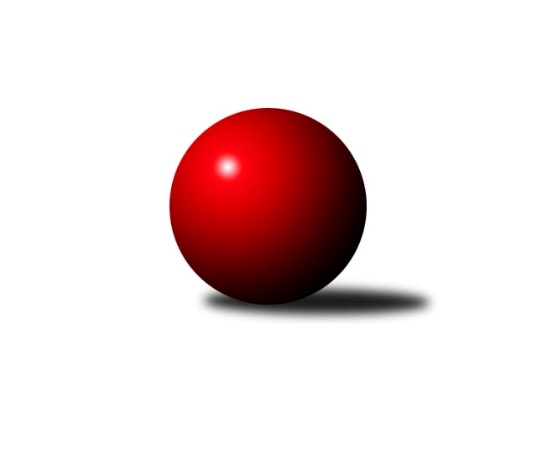 Č.14Ročník 2021/2022	20.5.2024 Interliga 2021/2022Statistika 14. kolaTabulka družstev:		družstvo	záp	výh	rem	proh	skore	sety	průměr	body	plné	dorážka	chyby	1.	ŠK Železiarne Podbrezová	13	11	0	2	76.0 : 28.0 	(201.0 : 111.0)	3745	22	2375	1370	7	2.	ŠKK Trstená Starek	12	9	0	3	62.0 : 34.0 	(169.5 : 118.5)	3601	18	2338	1263	10.3	3.	TJ Valašské Meziříčí	13	8	0	5	60.0 : 44.0 	(181.0 : 131.0)	3564	16	2325	1239	8.6	4.	KK Ježci Jihlava	12	7	0	5	51.0 : 45.0 	(150.0 : 138.0)	3515	14	2315	1199	12.8	5.	SKK Rokycany	11	6	0	5	47.0 : 41.0 	(150.5 : 113.5)	3565	12	2302	1263	10.1	6.	TJ Sokol Husovice-Brno	13	6	0	7	53.0 : 51.0 	(162.0 : 150.0)	3560	12	2335	1225	12.3	7.	KK Slavoj Praha	11	5	0	6	43.0 : 45.0 	(134.5 : 129.5)	3480	10	2295	1185	14	8.	TJ Lokomotíva Vrútky	12	5	0	7	42.0 : 54.0 	(128.0 : 160.0)	3449	10	2274	1175	19.5	9.	KK Tatran Sučany	11	3	1	7	28.0 : 60.0 	(79.0 : 185.0)	3481	7	2284	1197	14.5	10.	TJ Rakovice	12	2	1	9	29.0 : 67.0 	(100.5 : 187.5)	3534	5	2302	1233	9.3	11.	TJ Slavoj Veľký Šariš	10	2	0	8	29.0 : 51.0 	(104.0 : 136.0)	3466	4	2285	1181	18.1Tabulka doma:		družstvo	záp	výh	rem	proh	skore	sety	průměr	body	maximum	minimum	1.	ŠK Železiarne Podbrezová	5	5	0	0	34.0 : 6.0 	(87.5 : 32.5)	3783	10	3883	3652	2.	ŠKK Trstená Starek	5	5	0	0	30.0 : 10.0 	(81.5 : 38.5)	3654	10	3687	3600	3.	KK Ježci Jihlava	6	5	0	1	34.0 : 14.0 	(88.0 : 56.0)	3498	10	3658	3343	4.	TJ Valašské Meziříčí	7	5	0	2	37.0 : 19.0 	(107.5 : 60.5)	3548	10	3634	3476	5.	TJ Lokomotíva Vrútky	6	4	0	2	32.0 : 16.0 	(82.5 : 61.5)	3762	8	3882	3667	6.	SKK Rokycany	6	4	0	2	29.0 : 19.0 	(86.5 : 57.5)	3615	8	3761	3517	7.	KK Slavoj Praha	7	4	0	3	32.0 : 24.0 	(95.5 : 72.5)	3617	8	3701	3547	8.	TJ Sokol Husovice-Brno	7	3	0	4	31.0 : 25.0 	(105.5 : 62.5)	3578	6	3636	3521	9.	KK Tatran Sučany	4	2	1	1	19.0 : 13.0 	(47.5 : 48.5)	3506	5	3577	3403	10.	TJ Slavoj Veľký Šariš	7	2	0	5	23.0 : 33.0 	(78.5 : 89.5)	3471	4	3547	3362	11.	TJ Rakovice	5	1	0	4	16.0 : 24.0 	(50.0 : 70.0)	3532	2	3595	3469Tabulka venku:		družstvo	záp	výh	rem	proh	skore	sety	průměr	body	maximum	minimum	1.	ŠK Železiarne Podbrezová	8	6	0	2	42.0 : 22.0 	(113.5 : 78.5)	3740	12	3879	3580	2.	ŠKK Trstená Starek	7	4	0	3	32.0 : 24.0 	(88.0 : 80.0)	3593	8	3746	3438	3.	TJ Valašské Meziříčí	6	3	0	3	23.0 : 25.0 	(73.5 : 70.5)	3567	6	3751	3391	4.	TJ Sokol Husovice-Brno	6	3	0	3	22.0 : 26.0 	(56.5 : 87.5)	3557	6	3640	3444	5.	SKK Rokycany	5	2	0	3	18.0 : 22.0 	(64.0 : 56.0)	3555	4	3712	3456	6.	KK Ježci Jihlava	6	2	0	4	17.0 : 31.0 	(62.0 : 82.0)	3517	4	3629	3347	7.	TJ Rakovice	7	1	1	5	13.0 : 43.0 	(50.5 : 117.5)	3535	3	3603	3419	8.	KK Slavoj Praha	4	1	0	3	11.0 : 21.0 	(39.0 : 57.0)	3446	2	3591	3289	9.	TJ Lokomotíva Vrútky	6	1	0	5	10.0 : 38.0 	(45.5 : 98.5)	3397	2	3477	3327	10.	KK Tatran Sučany	7	1	0	6	9.0 : 47.0 	(31.5 : 136.5)	3475	2	3556	3392	11.	TJ Slavoj Veľký Šariš	3	0	0	3	6.0 : 18.0 	(25.5 : 46.5)	3464	0	3536	3393Tabulka podzimní části:		družstvo	záp	výh	rem	proh	skore	sety	průměr	body	doma	venku	1.	ŠK Železiarne Podbrezová	9	8	0	1	56.0 : 16.0 	(147.0 : 69.0)	3744	16 	5 	0 	0 	3 	0 	1	2.	TJ Valašské Meziříčí	10	6	0	4	45.0 : 35.0 	(136.5 : 103.5)	3564	12 	3 	0 	2 	3 	0 	2	3.	ŠKK Trstená Starek	8	5	0	3	38.0 : 26.0 	(106.5 : 85.5)	3564	10 	3 	0 	0 	2 	0 	3	4.	TJ Sokol Husovice-Brno	9	5	0	4	40.0 : 32.0 	(118.5 : 97.5)	3546	10 	3 	0 	2 	2 	0 	2	5.	SKK Rokycany	9	5	0	4	39.0 : 33.0 	(125.0 : 91.0)	3568	10 	3 	0 	1 	2 	0 	3	6.	KK Slavoj Praha	7	4	0	3	32.0 : 24.0 	(91.5 : 76.5)	3528	8 	3 	0 	2 	1 	0 	1	7.	KK Ježci Jihlava	8	4	0	4	31.0 : 33.0 	(101.0 : 91.0)	3485	8 	3 	0 	1 	1 	0 	3	8.	TJ Lokomotíva Vrútky	7	3	0	4	22.0 : 34.0 	(74.0 : 94.0)	3481	6 	2 	0 	1 	1 	0 	3	9.	TJ Slavoj Veľký Šariš	7	2	0	5	22.0 : 34.0 	(74.5 : 93.5)	3481	4 	2 	0 	3 	0 	0 	2	10.	TJ Rakovice	7	1	0	6	15.0 : 41.0 	(48.5 : 119.5)	3473	2 	1 	0 	2 	0 	0 	4	11.	KK Tatran Sučany	7	1	0	6	12.0 : 44.0 	(33.0 : 135.0)	3413	2 	1 	0 	1 	0 	0 	5Tabulka jarní části:		družstvo	záp	výh	rem	proh	skore	sety	průměr	body	doma	venku	1.	ŠKK Trstená Starek	4	4	0	0	24.0 : 8.0 	(63.0 : 33.0)	3695	8 	2 	0 	0 	2 	0 	0 	2.	ŠK Železiarne Podbrezová	4	3	0	1	20.0 : 12.0 	(54.0 : 42.0)	3746	6 	0 	0 	0 	3 	0 	1 	3.	KK Ježci Jihlava	4	3	0	1	20.0 : 12.0 	(49.0 : 47.0)	3570	6 	2 	0 	0 	1 	0 	1 	4.	KK Tatran Sučany	4	2	1	1	16.0 : 16.0 	(46.0 : 50.0)	3557	5 	1 	1 	0 	1 	0 	1 	5.	TJ Valašské Meziříčí	3	2	0	1	15.0 : 9.0 	(44.5 : 27.5)	3561	4 	2 	0 	0 	0 	0 	1 	6.	TJ Lokomotíva Vrútky	5	2	0	3	20.0 : 20.0 	(54.0 : 66.0)	3501	4 	2 	0 	1 	0 	0 	2 	7.	TJ Rakovice	5	1	1	3	14.0 : 26.0 	(52.0 : 68.0)	3583	3 	0 	0 	2 	1 	1 	1 	8.	SKK Rokycany	2	1	0	1	8.0 : 8.0 	(25.5 : 22.5)	3579	2 	1 	0 	1 	0 	0 	0 	9.	TJ Sokol Husovice-Brno	4	1	0	3	13.0 : 19.0 	(43.5 : 52.5)	3593	2 	0 	0 	2 	1 	0 	1 	10.	KK Slavoj Praha	4	1	0	3	11.0 : 21.0 	(43.0 : 53.0)	3492	2 	1 	0 	1 	0 	0 	2 	11.	TJ Slavoj Veľký Šariš	3	0	0	3	7.0 : 17.0 	(29.5 : 42.5)	3466	0 	0 	0 	2 	0 	0 	1 Zisk bodů pro družstvo:		jméno hráče	družstvo	body	zápasy	v %	dílčí body	sety	v %	1.	Rostislav Gorecký 	TJ Valašské Meziříčí 	11	/	12	(92%)	37.5	/	48	(78%)	2.	Erik Kuna 	ŠK Železiarne Podbrezová 	11	/	13	(85%)	36	/	52	(69%)	3.	Jaroslav Hažva 	KK Slavoj Praha 	10	/	10	(100%)	34	/	40	(85%)	4.	Mikolaj Konopka 	ŠKK Trstená Starek 	10	/	12	(83%)	39	/	48	(81%)	5.	Jan Bína 	ŠK Železiarne Podbrezová 	10	/	13	(77%)	39	/	52	(75%)	6.	Michal Szulc 	ŠKK Trstená Starek 	9	/	12	(75%)	32	/	48	(67%)	7.	Bystrík Vadovič 	ŠK Železiarne Podbrezová 	9	/	13	(69%)	33	/	52	(63%)	8.	Lukáš Juris 	ŠKK Trstená Starek 	8	/	9	(89%)	25	/	36	(69%)	9.	Zdeněk Vymazal 	TJ Sokol Husovice-Brno 	8	/	11	(73%)	28	/	44	(64%)	10.	Petr Hendrych 	TJ Sokol Husovice-Brno 	8	/	11	(73%)	28	/	44	(64%)	11.	Ondřej Topič 	TJ Valašské Meziříčí 	8	/	12	(67%)	30.5	/	48	(64%)	12.	Robin Parkan 	KK Ježci Jihlava 	7	/	9	(78%)	22	/	36	(61%)	13.	Roman Pytlík 	SKK Rokycany 	7	/	10	(70%)	26	/	40	(65%)	14.	Petr Dobeš ml.	KK Ježci Jihlava 	7	/	10	(70%)	23.5	/	40	(59%)	15.	Peter Nemček 	ŠK Železiarne Podbrezová 	7	/	10	(70%)	23.5	/	40	(59%)	16.	Boris Šintál 	TJ Rakovice 	7	/	10	(70%)	21.5	/	40	(54%)	17.	Jiří Veselý 	ŠK Železiarne Podbrezová 	7	/	11	(64%)	28.5	/	44	(65%)	18.	Miroslav Šnejdar ml.	SKK Rokycany 	7	/	11	(64%)	28	/	44	(64%)	19.	Jan Endršt 	SKK Rokycany 	7	/	11	(64%)	26.5	/	44	(60%)	20.	Daniel Braun 	KK Ježci Jihlava 	7	/	11	(64%)	25.5	/	44	(58%)	21.	Peter Marček 	TJ Lokomotíva Vrútky 	7	/	12	(58%)	29	/	48	(60%)	22.	Marián Ruttkay 	TJ Lokomotíva Vrútky 	7	/	12	(58%)	28.5	/	48	(59%)	23.	Milan Tomka 	TJ Lokomotíva Vrútky 	7	/	12	(58%)	27.5	/	48	(57%)	24.	Zdeněk Gartus 	KK Slavoj Praha 	6	/	8	(75%)	21	/	32	(66%)	25.	Martin Kozák 	ŠKK Trstená Starek 	6	/	9	(67%)	23	/	36	(64%)	26.	Michal Jirouš 	SKK Rokycany 	6	/	10	(60%)	24	/	40	(60%)	27.	Radoslav Foltín 	TJ Slavoj Veľký Šariš 	6	/	10	(60%)	20	/	40	(50%)	28.	Tomáš Cabák 	TJ Valašské Meziříčí 	6	/	10	(60%)	18.5	/	40	(46%)	29.	Jiří Mrlík 	TJ Valašské Meziříčí 	6	/	11	(55%)	22	/	44	(50%)	30.	Tomaš Pašiak 	ŠK Železiarne Podbrezová 	6	/	12	(50%)	29.5	/	48	(61%)	31.	Rastislav Beran 	TJ Slavoj Veľký Šariš 	5	/	6	(83%)	14	/	24	(58%)	32.	Daniel Neumann 	SKK Rokycany 	5	/	10	(50%)	23	/	40	(58%)	33.	Tomáš Rohaľ 	TJ Slavoj Veľký Šariš 	5	/	10	(50%)	18.5	/	40	(46%)	34.	Matúš Červenec 	KK Tatran Sučany 	4	/	4	(100%)	11	/	16	(69%)	35.	Peter Adamec 	KK Tatran Sučany 	4	/	5	(80%)	14	/	20	(70%)	36.	Tomáš Valík 	KK Ježci Jihlava 	4	/	7	(57%)	16	/	28	(57%)	37.	Michal Šimek 	TJ Sokol Husovice-Brno 	4	/	7	(57%)	13.5	/	28	(48%)	38.	Michal Markus 	TJ Valašské Meziříčí 	4	/	9	(44%)	19	/	36	(53%)	39.	Marcel Ivančík 	TJ Rakovice 	4	/	9	(44%)	17.5	/	36	(49%)	40.	Libor Škoula 	TJ Sokol Husovice-Brno 	4	/	9	(44%)	10	/	36	(28%)	41.	Michal Koubek 	KK Slavoj Praha 	4	/	10	(40%)	19.5	/	40	(49%)	42.	Dalibor Jandík 	TJ Valašské Meziříčí 	4	/	12	(33%)	20.5	/	48	(43%)	43.	Marek Štefančík 	ŠKK Trstená Starek 	3	/	3	(100%)	6	/	12	(50%)	44.	Ján Vyletel 	KK Tatran Sučany 	3	/	5	(60%)	8	/	20	(40%)	45.	Martin Starek 	ŠKK Trstená Starek 	3	/	7	(43%)	13.5	/	28	(48%)	46.	Peter Magala 	TJ Rakovice 	3	/	7	(43%)	13	/	28	(46%)	47.	Róbert Vereš 	KK Tatran Sučany 	3	/	7	(43%)	10	/	28	(36%)	48.	Vojtěch Špelina 	SKK Rokycany 	3	/	8	(38%)	13	/	32	(41%)	49.	Šimon Magala 	TJ Rakovice 	3	/	9	(33%)	17	/	36	(47%)	50.	Peter Peregrin 	TJ Slavoj Veľký Šariš 	3	/	9	(33%)	15.5	/	36	(43%)	51.	Peter Šibal 	ŠKK Trstená Starek 	3	/	10	(30%)	18	/	40	(45%)	52.	Stanislav Partl 	KK Ježci Jihlava 	3	/	11	(27%)	16	/	44	(36%)	53.	Adam Tomka 	TJ Lokomotíva Vrútky 	3	/	12	(25%)	13.5	/	48	(28%)	54.	Roman Bukový 	KK Tatran Sučany 	2	/	2	(100%)	6.5	/	8	(81%)	55.	Tomáš Prívozník 	TJ Rakovice 	2	/	3	(67%)	6	/	12	(50%)	56.	Damián Bielik 	TJ Rakovice 	2	/	3	(67%)	4	/	12	(33%)	57.	Patrik Čabuda 	KK Tatran Sučany 	2	/	4	(50%)	8	/	16	(50%)	58.	Dušan Ryba 	TJ Sokol Husovice-Brno 	2	/	4	(50%)	7	/	16	(44%)	59.	František Rusín 	KK Slavoj Praha 	2	/	4	(50%)	6	/	16	(38%)	60.	Evžen Valtr 	KK Slavoj Praha 	2	/	5	(40%)	9	/	20	(45%)	61.	Marek Olejňák 	TJ Slavoj Veľký Šariš 	2	/	6	(33%)	11.5	/	24	(48%)	62.	Pavel Honsa 	SKK Rokycany 	2	/	6	(33%)	10	/	24	(42%)	63.	Miroslav Ruttkay 	TJ Lokomotíva Vrútky 	2	/	6	(33%)	8	/	24	(33%)	64.	Ján Kubena 	TJ Lokomotíva Vrútky 	2	/	7	(29%)	9	/	28	(32%)	65.	Jozef Adamčík 	TJ Lokomotíva Vrútky 	2	/	9	(22%)	9.5	/	36	(26%)	66.	Tomáš ŽiŽlavskÝ 	TJ Sokol Husovice-Brno 	2	/	11	(18%)	17.5	/	44	(40%)	67.	Michal Fábry 	ŠKK Trstená Starek 	1	/	1	(100%)	4	/	4	(100%)	68.	Tomáš Dziad 	ŠK Železiarne Podbrezová 	1	/	1	(100%)	3	/	4	(75%)	69.	František Milan 	TJ Rakovice 	1	/	1	(100%)	3	/	4	(75%)	70.	Martin Čiliak 	KK Tatran Sučany 	1	/	1	(100%)	2	/	4	(50%)	71.	Erik Gallo 	ŠK Železiarne Podbrezová 	1	/	2	(50%)	4	/	8	(50%)	72.	Erik Gordík 	KK Tatran Sučany 	1	/	2	(50%)	4	/	8	(50%)	73.	Oliver Kažimír 	TJ Slavoj Veľký Šariš 	1	/	3	(33%)	5	/	12	(42%)	74.	Martin Ilovský 	KK Tatran Sučany 	1	/	3	(33%)	2.5	/	12	(21%)	75.	Vít Jírovec 	KK Ježci Jihlava 	1	/	4	(25%)	6	/	16	(38%)	76.	Ondřej Matula 	KK Ježci Jihlava 	1	/	4	(25%)	5	/	16	(31%)	77.	David PlŠek 	TJ Sokol Husovice-Brno 	1	/	4	(25%)	5	/	16	(31%)	78.	Libor Čech 	KK Tatran Sučany 	1	/	4	(25%)	3	/	16	(19%)	79.	Tomáš Juřík 	TJ Valašské Meziříčí 	1	/	5	(20%)	8	/	20	(40%)	80.	Lukáš Nesteš 	TJ Rakovice 	1	/	6	(17%)	8	/	24	(33%)	81.	Lukáš Janko 	KK Slavoj Praha 	1	/	6	(17%)	7	/	24	(29%)	82.	Petr Pavlík 	KK Slavoj Praha 	1	/	7	(14%)	5.5	/	28	(20%)	83.	Lukáš Novák 	KK Ježci Jihlava 	0	/	1	(0%)	2	/	4	(50%)	84.	Pavol Duračka 	TJ Rakovice 	0	/	1	(0%)	2	/	4	(50%)	85.	Matej Tomka 	TJ Lokomotíva Vrútky 	0	/	1	(0%)	1	/	4	(25%)	86.	Radim Metelka 	TJ Valašské Meziříčí 	0	/	1	(0%)	1	/	4	(25%)	87.	Martin Dolák 	KK Ježci Jihlava 	0	/	1	(0%)	1	/	4	(25%)	88.	Tomáš VÁlka 	TJ Sokol Husovice-Brno 	0	/	1	(0%)	1	/	4	(25%)	89.	Jakub Haresta 	TJ Sokol Husovice-Brno 	0	/	1	(0%)	1	/	4	(25%)	90.	Dominik Ruľák 	TJ Rakovice 	0	/	1	(0%)	0	/	4	(0%)	91.	Radimír Bolibruch 	KK Tatran Sučany 	0	/	1	(0%)	0	/	4	(0%)	92.	Marek Škrabal 	TJ Sokol Husovice-Brno 	0	/	1	(0%)	0	/	4	(0%)	93.	Martin Čopák 	KK Ježci Jihlava 	0	/	1	(0%)	0	/	4	(0%)	94.	Erik Kuráň 	ŠKK Trstená Starek 	0	/	1	(0%)	0	/	4	(0%)	95.	Kristián Soják 	ŠK Železiarne Podbrezová 	0	/	2	(0%)	3	/	8	(38%)	96.	Jan Kotyza 	KK Ježci Jihlava 	0	/	2	(0%)	2	/	8	(25%)	97.	 	 	0	/	2	(0%)	2	/	8	(25%)	98.	Marek Juris 	ŠKK Trstená Starek 	0	/	2	(0%)	2	/	8	(25%)	99.	Erik Šaršala 	TJ Slavoj Veľký Šariš 	0	/	2	(0%)	1.5	/	8	(19%)	100.	Ján Ondrejčík 	KK Tatran Sučany 	0	/	2	(0%)	0	/	8	(0%)	101.	Eduard Ilovský 	KK Tatran Sučany 	0	/	3	(0%)	4	/	12	(33%)	102.	Richard Kucko 	TJ Slavoj Veľký Šariš 	0	/	3	(0%)	2	/	12	(17%)	103.	Václav Mazur 	TJ Sokol Husovice-Brno 	0	/	3	(0%)	2	/	12	(17%)	104.	Josef Dvořák 	KK Slavoj Praha 	0	/	3	(0%)	1	/	12	(8%)	105.	Jakub HnÁt 	TJ Sokol Husovice-Brno 	0	/	3	(0%)	1	/	12	(8%)	106.	Miroslav Hliviak 	TJ Slavoj Veľký Šariš 	0	/	5	(0%)	5	/	20	(25%)	107.	Richard Varga 	TJ Rakovice 	0	/	6	(0%)	6.5	/	24	(27%)Průměry na kuželnách:		kuželna	průměr	plné	dorážka	chyby	výkon na hráče	1.	Vrútky, 1-4	3707	2395	1312	10.4	(617.9)	2.	Podbrezová, 1-6	3660	2380	1279	12.3	(610.0)	3.	SK Žižkov Praha, 1-4	3617	2352	1265	12.0	(603.0)	4.	TJ Sokol Husovice, 1-4	3592	2340	1252	13.8	(598.8)	5.	SKK Rokycany, 1-4	3590	2334	1255	13.8	(598.3)	6.	Trstená, 1-4	3563	2308	1255	11.6	(593.9)	7.	Rakovice, 1-4	3561	2321	1240	11.9	(593.7)	8.	TJ Valašské Meziříčí, 1-4	3517	2292	1224	12.8	(586.2)	9.	Veľký Šariš, 2-5	3489	2275	1213	14.9	(581.5)	10.	Sučany, 1-4	3485	2297	1187	21.0	(580.8)	11.	KK PSJ Jihlava, 1-4	3464	2267	1196	15.0	(577.4)Nejlepší výkony na kuželnách:Vrútky, 1-4TJ Lokomotíva Vrútky	3882	5. kolo	Marián Ruttkay 	TJ Lokomotíva Vrútky	699	5. koloŠK Železiarne Podbrezová	3879	10. kolo	Marián Ruttkay 	TJ Lokomotíva Vrútky	689	7. koloTJ Lokomotíva Vrútky	3784	7. kolo	Jan Bína 	ŠK Železiarne Podbrezová	688	10. koloTJ Lokomotíva Vrútky	3778	3. kolo	Peter Marček 	TJ Lokomotíva Vrútky	687	3. koloTJ Lokomotíva Vrútky	3759	13. kolo	Peter Marček 	TJ Lokomotíva Vrútky	686	10. koloTJ Valašské Meziříčí	3751	3. kolo	Peter Marček 	TJ Lokomotíva Vrútky	685	5. koloTJ Lokomotíva Vrútky	3704	10. kolo	Rostislav Gorecký 	TJ Valašské Meziříčí	681	3. koloTJ Lokomotíva Vrútky	3667	12. kolo	Marián Ruttkay 	TJ Lokomotíva Vrútky	664	3. koloKK Ježci Jihlava	3588	5. kolo	Erik Kuna 	ŠK Železiarne Podbrezová	663	10. koloTJ Rakovice	3577	13. kolo	Milan Tomka 	TJ Lokomotíva Vrútky	662	13. koloPodbrezová, 1-6ŠK Železiarne Podbrezová	3883	3. kolo	Peter Nemček 	ŠK Železiarne Podbrezová	673	6. koloŠK Železiarne Podbrezová	3839	5. kolo	Jan Bína 	ŠK Železiarne Podbrezová	668	3. koloŠK Železiarne Podbrezová	3825	6. kolo	Michal Szulc 	ŠKK Trstená Starek	667	6. koloŠKK Trstená Starek	3746	6. kolo	Jan Bína 	ŠK Železiarne Podbrezová	665	3. koloŠK Železiarne Podbrezová	3716	3. kolo	Bystrík Vadovič 	ŠK Železiarne Podbrezová	663	5. koloŠK Železiarne Podbrezová	3652	8. kolo	Jiří Veselý 	ŠK Železiarne Podbrezová	660	3. koloKK Ježci Jihlava	3535	3. kolo	Jiří Veselý 	ŠK Železiarne Podbrezová	658	5. koloTJ Sokol Husovice-Brno	3520	3. kolo	Peter Nemček 	ŠK Železiarne Podbrezová	657	3. koloTJ Rakovice	3494	5. kolo	Jan Bína 	ŠK Železiarne Podbrezová	647	5. koloKK Tatran Sučany	3392	8. kolo	Bystrík Vadovič 	ŠK Železiarne Podbrezová	646	3. koloSK Žižkov Praha, 1-4ŠK Železiarne Podbrezová	3816	2. kolo	Jaroslav Hažva 	KK Slavoj Praha	678	14. koloŠKK Trstená Starek	3714	14. kolo	Mikolaj Konopka 	ŠKK Trstená Starek	678	14. koloSKK Rokycany	3712	1. kolo	Jaroslav Hažva 	KK Slavoj Praha	677	2. koloKK Slavoj Praha	3701	14. kolo	Jan Bína 	ŠK Železiarne Podbrezová	674	2. koloKK Slavoj Praha	3700	13. kolo	Jaroslav Hažva 	KK Slavoj Praha	660	6. koloKK Slavoj Praha	3642	6. kolo	Zdeněk Gartus 	KK Slavoj Praha	658	4. koloTJ Sokol Husovice-Brno	3580	13. kolo	Marek Olejňák 	TJ Slavoj Veľký Šariš	654	4. koloKK Slavoj Praha	3558	1. kolo	Zdeněk Gartus 	KK Slavoj Praha	651	13. koloKK Slavoj Praha	3554	4. kolo	Jaroslav Hažva 	KK Slavoj Praha	651	13. koloKK Slavoj Praha	3547	2. kolo	Peter Nemček 	ŠK Železiarne Podbrezová	651	2. koloTJ Sokol Husovice, 1-4ŠK Železiarne Podbrezová	3753	12. kolo	Jiří Veselý 	ŠK Železiarne Podbrezová	667	12. koloTJ Sokol Husovice-Brno	3636	12. kolo	Petr Hendrych 	TJ Sokol Husovice-Brno	654	4. koloKK Ježci Jihlava	3629	10. kolo	Petr Hendrych 	TJ Sokol Husovice-Brno	654	10. koloTJ Sokol Husovice-Brno	3592	4. kolo	Jan Bína 	ŠK Železiarne Podbrezová	654	12. koloKK Slavoj Praha	3591	2. kolo	Zdeněk Vymazal 	TJ Sokol Husovice-Brno	649	12. koloTJ Sokol Husovice-Brno	3582	10. kolo	Petr Hendrych 	TJ Sokol Husovice-Brno	648	2. koloTJ Sokol Husovice-Brno	3561	2. kolo	Peter Nemček 	ŠK Železiarne Podbrezová	647	12. koloŠKK Trstená Starek	3534	4. kolo	Rostislav Gorecký 	TJ Valašské Meziříčí	642	8. koloTJ Valašské Meziříčí	3530	8. kolo	Petr Hendrych 	TJ Sokol Husovice-Brno	635	8. koloTJ Sokol Husovice-Brno	3521	8. kolo	Jaroslav Hažva 	KK Slavoj Praha	635	2. koloSKK Rokycany, 1-4ŠK Železiarne Podbrezová	3777	2. kolo	Erik Kuna 	ŠK Železiarne Podbrezová	725	2. koloSKK Rokycany	3761	2. kolo	Lukáš Juris 	ŠKK Trstená Starek	685	14. koloŠKK Trstená Starek	3694	14. kolo	Miroslav Šnejdar ml.	SKK Rokycany	664	12. koloSKK Rokycany	3640	12. kolo	Jan Endršt 	SKK Rokycany	660	2. koloTJ Sokol Husovice-Brno	3640	11. kolo	Jan Bína 	ŠK Železiarne Podbrezová	651	2. koloSKK Rokycany	3619	6. kolo	Michal Jirouš 	SKK Rokycany	646	4. koloSKK Rokycany	3606	4. kolo	Mikolaj Konopka 	ŠKK Trstená Starek	646	14. koloSKK Rokycany	3549	11. kolo	Jaroslav Hažva 	KK Slavoj Praha	640	12. koloSKK Rokycany	3517	14. kolo	Dušan Ryba 	TJ Sokol Husovice-Brno	637	11. koloKK Slavoj Praha	3487	12. kolo	Jan Endršt 	SKK Rokycany	636	6. koloTrstená, 1-4ŠKK Trstená Starek	3687	10. kolo	Mikolaj Konopka 	ŠKK Trstená Starek	671	5. koloŠKK Trstená Starek	3668	13. kolo	Mikolaj Konopka 	ŠKK Trstená Starek	661	9. koloŠKK Trstená Starek	3662	9. kolo	Mikolaj Konopka 	ŠKK Trstená Starek	661	7. koloŠKK Trstená Starek	3654	5. kolo	Lukáš Juris 	ŠKK Trstená Starek	649	7. koloSKK Rokycany	3620	5. kolo	Martin Kozák 	ŠKK Trstená Starek	648	13. koloŠKK Trstená Starek	3600	7. kolo	Mikolaj Konopka 	ŠKK Trstená Starek	647	13. koloKK Ježci Jihlava	3482	13. kolo	Milan Tomka 	TJ Lokomotíva Vrútky	645	10. koloTJ Lokomotíva Vrútky	3431	10. kolo	Mikolaj Konopka 	ŠKK Trstená Starek	644	10. koloTJ Rakovice	3419	7. kolo	Vojtěch Špelina 	SKK Rokycany	641	5. koloKK Tatran Sučany	3408	9. kolo	Martin Kozák 	ŠKK Trstená Starek	637	5. koloRakovice, 1-4SKK Rokycany	3762	10. kolo	Rostislav Gorecký 	TJ Valašské Meziříčí	658	4. koloTJ Valašské Meziříčí	3672	4. kolo	Miroslav Šnejdar ml.	SKK Rokycany	655	10. koloTJ Sokol Husovice-Brno	3590	12. kolo	Daniel Neumann 	SKK Rokycany	651	10. koloTJ Rakovice	3565	2. kolo	Jan Endršt 	SKK Rokycany	647	10. koloTJ Rakovice	3551	12. kolo	Milan Tomka 	TJ Lokomotíva Vrútky	641	2. koloTJ Rakovice	3530	10. kolo	Michal Markus 	TJ Valašské Meziříčí	635	4. koloKK Ježci Jihlava	3523	8. kolo	Boris Šintál 	TJ Rakovice	630	4. koloTJ Rakovice	3480	8. kolo	Marcel Ivančík 	TJ Rakovice	629	8. koloTJ Lokomotíva Vrútky	3477	2. kolo	Boris Šintál 	TJ Rakovice	629	12. koloTJ Rakovice	3469	4. kolo	Michal Jirouš 	SKK Rokycany	623	10. koloTJ Valašské Meziříčí, 1-4ŠK Železiarne Podbrezová	3729	10. kolo	Bystrík Vadovič 	ŠK Železiarne Podbrezová	680	10. koloTJ Valašské Meziříčí	3634	14. kolo	Rostislav Gorecký 	TJ Valašské Meziříčí	676	9. koloTJ Valašské Meziříčí	3593	11. kolo	Rostislav Gorecký 	TJ Valašské Meziříčí	672	7. koloTJ Valašské Meziříčí	3580	9. kolo	Rostislav Gorecký 	TJ Valašské Meziříčí	661	11. koloTJ Valašské Meziříčí	3515	10. kolo	Erik Kuna 	ŠK Železiarne Podbrezová	659	10. koloSKK Rokycany	3515	7. kolo	Rostislav Gorecký 	TJ Valašské Meziříčí	649	14. koloŠKK Trstená Starek	3500	11. kolo	Jan Bína 	ŠK Železiarne Podbrezová	642	10. koloTJ Valašské Meziříčí	3489	12. kolo	Peter Marček 	TJ Lokomotíva Vrútky	639	14. koloTJ Valašské Meziříčí	3476	7. kolo	Jaroslav Hažva 	KK Slavoj Praha	630	9. koloKK Slavoj Praha	3417	9. kolo	Tomáš Cabák 	TJ Valašské Meziříčí	629	11. koloVeľký Šariš, 2-5ŠK Železiarne Podbrezová	3614	7. kolo	Peter Peregrin 	TJ Slavoj Veľký Šariš	669	11. koloTJ Rakovice	3580	11. kolo	Petr Dobeš ml.	KK Ježci Jihlava	645	3. koloTJ Slavoj Veľký Šariš	3547	11. kolo	Matúš Červenec 	KK Tatran Sučany	638	10. koloKK Tatran Sučany	3542	10. kolo	Róbert Vereš 	KK Tatran Sučany	637	10. koloTJ Slavoj Veľký Šariš	3532	10. kolo	Marcel Ivančík 	TJ Rakovice	634	11. koloTJ Slavoj Veľký Šariš	3530	1. kolo	Peter Nemček 	ŠK Železiarne Podbrezová	631	7. koloŠKK Trstená Starek	3527	8. kolo	Petr Hendrych 	TJ Sokol Husovice-Brno	629	5. koloTJ Valašské Meziříčí	3499	1. kolo	Lukáš Juris 	ŠKK Trstená Starek	629	8. koloTJ Slavoj Veľký Šariš	3495	8. kolo	Rastislav Beran 	TJ Slavoj Veľký Šariš	624	1. koloTJ Sokol Husovice-Brno	3444	5. kolo	Mikolaj Konopka 	ŠKK Trstená Starek	623	8. koloSučany, 1-4KK Tatran Sučany	3570	13. kolo	Peter Adamec 	KK Tatran Sučany	634	13. koloTJ Valašské Meziříčí	3560	13. kolo	Peter Adamec 	KK Tatran Sučany	632	5. koloKK Tatran Sučany	3474	5. kolo	Dalibor Jandík 	TJ Valašské Meziříčí	622	13. koloSKK Rokycany	3473	5. kolo	Libor Čech 	KK Tatran Sučany	618	13. koloTJ Lokomotíva Vrútky	3430	1. kolo	Tomáš Cabák 	TJ Valašské Meziříčí	612	13. koloKK Tatran Sučany	3403	1. kolo	Vojtěch Špelina 	SKK Rokycany	603	5. kolo		. kolo	Roman Bukový 	KK Tatran Sučany	598	1. kolo		. kolo	Roman Bukový 	KK Tatran Sučany	597	13. kolo		. kolo	Ondřej Topič 	TJ Valašské Meziříčí	597	13. kolo		. kolo	Martin Čiliak 	KK Tatran Sučany	596	5. koloKK PSJ Jihlava, 1-4KK Ježci Jihlava	3658	12. kolo	Daniel Braun 	KK Ježci Jihlava	659	12. koloŠK Železiarne Podbrezová	3580	12. kolo	Lukáš Novák 	KK Ježci Jihlava	643	12. koloKK Ježci Jihlava	3537	12. kolo	Robin Parkan 	KK Ježci Jihlava	642	12. koloKK Ježci Jihlava	3504	9. kolo	Erik Kuna 	ŠK Železiarne Podbrezová	634	12. koloSKK Rokycany	3456	9. kolo	Jiří Veselý 	ŠK Železiarne Podbrezová	626	12. koloKK Ježci Jihlava	3447	6. kolo	Jan Bína 	ŠK Železiarne Podbrezová	622	12. koloŠKK Trstená Starek	3438	2. kolo	Tomáš Cabák 	TJ Valašské Meziříčí	615	6. koloTJ Valašské Meziříčí	3391	6. kolo	Robin Parkan 	KK Ježci Jihlava	614	9. koloKK Ježci Jihlava	3343	2. kolo	Daniel Braun 	KK Ježci Jihlava	611	12. koloKK Slavoj Praha	3289	12. kolo	Miroslav Šnejdar ml.	SKK Rokycany	608	9. koloČetnost výsledků:	8.0 : 0.0	9x	7.0 : 1.0	8x	6.0 : 2.0	17x	5.0 : 3.0	6x	3.0 : 5.0	7x	2.0 : 6.0	14x	1.0 : 7.0	3x